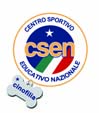 Scheda di Giudizio – Classe PredebuttantiProva di Obedience del …………………………… 	Organizzata da ……………………………………Nome Cane: ..........................................................	Razza: ......……………............................……….Sesso  M    F 	Nato il: ......…………...........	Tat/Microchip: ....................................................Libretto qualifiche n°: ....................………………..	R.O.I. n°: ……………………….………………….Tessera CSEN ………………………………………	Codice CSEN ………………………………….….Conduttore: ....................................……………..	Proprietario: .....................................……………N.EsercizioPuntiCoef.TotaleNoteNote1Sociabilità12Condotta con guinzaglio23Seduto fermo14Richiamo semplice25Richiamo con salto di una barriera16Posizioni a distanza17Terra 30 sec. conduttore in vista18Impressione generale1Totale punteggio/ 100ClassificaClassifica....... / .......QualificaECCELLENTE		MOLTO BUONO	BUONO		N.Q.			Punti80 / 10070 / <8050 / <70<50Punti80 / 10070 / <8050 / <70<50Punti80 / 10070 / <8050 / <70<50Nome del Giudice: ................................QualificaECCELLENTE		MOLTO BUONO	BUONO		N.Q.			Punti80 / 10070 / <8050 / <70<50Punti80 / 10070 / <8050 / <70<50Punti80 / 10070 / <8050 / <70<50QualificaECCELLENTE		MOLTO BUONO	BUONO		N.Q.			Punti80 / 10070 / <8050 / <70<50Punti80 / 10070 / <8050 / <70<50Punti80 / 10070 / <8050 / <70<50Firma: ....................................................QualificaECCELLENTE		MOLTO BUONO	BUONO		N.Q.			Punti80 / 10070 / <8050 / <70<50Punti80 / 10070 / <8050 / <70<50Punti80 / 10070 / <8050 / <70<50